Издана книга профессора Н.А. Масюковой «Управление научными исследованиями в системе непрерывного образования», весьма актуальная и полезная для ученых, магистрантов, аспирантов, докторантов, а также для учителей-методистов и учителей высшей аттестационной категории.В монографии с методолого-теоретических позиций рассматриваются социально-философские и психолого-педагогические основы развития культуры управления научными исследованиями в системе непрерывного образования. Особое внимание уделяется описанию: а) сущности и значения теоретической модели культуры личности субъектов научно-исследовательской деятельности в области образования; б) ценностно-смысловых ориентиров, подходов и принципов развития культуры организации научных исследований в системе образования.Данная публикация может представлять интерес как для исследователей, открывающих свой путь в рамках гуманитарных наук, так и для состоявшихся учёных с целью уточнения и соотнесения своих научных позиций и взглядов в рамках развития культуры управления научными исследованиями в системе образования. Монография поступила в продажу в книжный магазин МГИРО (стоимость – 11 руб.). Справки по тел. 356 68 79.Рефлексивные мненияМногие читатели, которые приобрели книгу профессора Н.А. Масюковой, высказали своё мнение о значимости данной публикации для их профессионального роста. Отзывы некоторых публикуются ниже.Дирвук Е.П., кандидат педагогических наук, доцент кафедры «Профессиональное обучение и педагогика» БНТУПреамбула. Не секрет, что научно-исследовательская деятельность в сфере образования осуществляется сегодня в большинстве своем спонтанно на эмпирической (путем проб и ошибок), а не на методологической основе. Сложность научно-исследовательской деятельности обусловлена далеко неоднозначным, а иногда и противоречивым пониманием сущности, структуры и содержания диссертационных исследований соискателями, аспирантами и докторантами, что в свою очередь является следствием неоднозначного их толкования отдельными представителями научно-педагогической общественности.По свидетельствам многих начинающих ученых, такая работа в названых структурах зачастую лишь контурно обозначается, имея по существу декларативный и формальный характер. Доказательство – единицы защищенных диссертаций по окончании обучения в аспирантуре и даже спустя длительный период времени. Научные семинары как организационно-методологические основы для написания текста монографии. Мне посчастливилось в свое время быть одним из участников теоретико-методологического семинара «Теория научного исследования», сначала организованного и функционировавшего в АПО, а затем в Национальном институте образования. Это было уникальное историческое явление, аналогов которому, как мне теперь видится, нет на просторах не только ближнего, но и дальнего зарубежья. Одной из важнейших целей, преследуемых организаторами данного семинара, являлось целенаправленное взращивание у молодых ученых высшей в этой среде ценности – ценности научного знания, оказание содействия начинающим исследователям, съезжавшимся практически со всех уголков Беларуси в изучении структуры диссертационного исследования, а также возможных подводных камней на этом сложном и благородном пути. С этой целью на многие семинары, помимо бессменных руководителей данной научной школы (Б.В. Пальчевского и Н.А. Масюковой) приглашались наиболее талантливые и сведущие в данной области отечественные (В.Ф. Берков, Н.И. Латыш, А.И.Левко, И.И. Цыркун и др.) и зарубежные (О.С. Анисимов, Ю.В. Громыко, В.И. Слободчиков и др.) философы, методологи, педагоги и психологи. В организационной части обозначалась тематика каждого семинара и формулировались установки «для тех, кто в первый раз»:использование занятий определенной тематической направленности, посвященных формулированию темы и научного аппарата исследования, отдельным параграфам и главам педагогической диссертации с коллективной помощью начинающему ученому в определении «своего» проблемного поля с сохранением и отстаиванием авторской позиции последнего: «Пойди туда, не знаю куда, возьми то, не знаю что» (Н.А. Масюкова), при этом все другие участники семинара могут также оперативно уточнить и откорректировать тему и научный аппарат своего исследования;наличие обязательных вопросов «на понимание», задаваемых любым участником семинара руководителям или друг другу в связи с возникшей потребностью;постоянное акцентирование внимания на сути позиции исследователя, предполагающей временный отказ от эмпирических представлений об объекте и предмете исследования;смена исследовательских позиций проектировщика – аналитика, модельера, концептуализатора, технолога, экспериментатора (с подробным разъяснением функций каждой) и игровых ролей участников семинара;установка на «держание рамки», т.е. формирование умения не выходить за пределы предмета исследования или научной дискуссии;«здесь нет школярства» (Б.В. Пальчевский), «не бойтесь быть осмеянным, здесь наиболее встречающиеся ошибки носят обучающий характер», «нет ничего эвристичнее ошибки» (Н.А. Масюкова), «глупый человек учится только на своих ошибках, умный же на своих и чужих, экономя самое ценное для исследователя – время» (Н.А. Масюкова) и, одновременно, воспитание ответственности за каждое произнесенное либо зафиксированное в тексте (схеме) слово, которое может иметь различные смысловые оттенки, толкования и контексты употребления;каждое непонятое слово или прослушанный вопрос может привести к провалу в знаниях, который, возможно, не позволит двигаться исследователю дальше по «траверсе педагогического проектирования» (Б.В. Пальчевский);необходимость планомерного формирования тезауруса исследователя с периодическим напоминанием его значения для аргументации авторской позиции ученого в ходе различных научных дискуссий;разъяснение значения и особенностей той или формы (текст, схема, диаграмма и т.д.) и техники предъявления результатов коллективной мыследеятельности (КМД) участников микрогрупп для экспертной оценки и обсуждения;предлагаемая для постоянных участников семинара форма «отчетности» о проделанной работе, как на семинаре, так и в результате «домашнего задания»;наличие обязательного этапа рефлексии в виде эссе и проговаривания во внешнеречевой форме особенностей процесса и результатов размышлений и умозаключений каждым участником семинара.Работа семинара не носила стихийный характер. Для систематизации и фиксации инновационно-исследовательского фонда в рамках данного проекта его руководители разработали план-карту НИР, содержание которой из года в год постоянно пополнялось и обновлялось.Конечной или стратегической целью (мечтой) проекта было «создание команды (сообщества, клуба) думающих людей, формирование творческой педагогической элиты будущего в Республике Беларусь» (Б.В. Пальчевский). О продуктивности работы данного уникального проекта свидетельствует более 25 защищенных аспирантов, соискателей и докторантов (Н.А. Масюкова – д.п.н.; О.А. Науменко, Т.А. Бабкина, Ю.И. Куницкая, Е.И. Снопкова, Ю.С. Сусед-Величинская, Г.Г. Борисюк, А.А. Ковалевская, Е.Л. Миняйлова, Т.Н. Савенко, Л.И Категова, О.Л. Борисюк, И.А. Чижова, З.В. Лукашеня, Я.К. Валуй, А.В. Музыченко, Е.Л. Миняйлова, С.Н. Анкуда, А.И. Гридюшко, О.Ф. Смолякова, Е.П. Дирвук, Т.В. Карпинская, С.Н. Щур и др.– все к.п.н.). Важнейшим продуктом работы многих участников методологической школы Б.В. Пальчевского-Н.А. Масюковой является активность и дискурсивное мышление, широта научного кругозора, которые и сейчас выделяют всех вышеперечисленных и других ученых среди других своих коллег, участвующих в различных научных дискуссиях, возникающих в ходе защиты диссертаций, на научно-практических конференциях, семинарах при обсуждении актуальных и современных проблем в образовании. Время, прошедшее с тех пор, убеждает меня, что подготовка научно-педагогических кадров высшей квалификации в рамках подобных творческих лабораторий на сегодняшний день является определяющим условием (фактором) обновления инновационно-исследовательского фонда Республики Беларусь в сфере образования, а опыт подобной работы, безусловно, заслуживает самого пристального внимания всех тех, кому не безразлична судьба белорусской научно-педагогической школы и, как следствие, системы образования в Республике Беларусь в целом.Монография. Выход в свет монографии Н.А. Масюковой (1999) посвященной исследованию и описанию теории и практики проектной деятельности в системе образования и цикла научных статей по культуре научно-исследовательской деятельности придали своеобразный импульс и системность при организации и подготовке каждого семинара. Происходящие же в последние годы «достижения» в педагогической отрасли науки, по всей видимости, подвигли Н.А. Масюкову на написание монографии, которую автор назвала манифестом ученого. Термин манифест в данном контексте употребления содержит выражение собственной позиции одного из наиболее достойных и авторитетных представителей педагогической науки по только одному важнейшему и ключевому аспекту (теоретическое моделирование) культуры научно-исследовательской деятельности. Монография является своеобразным протестом против далеко не единичных проявлений дилетантизма, формализма, волюнтаризма (незнание и/или несоблюдение культурных норм и ценностей науки), псевдонаучности и эмпиризма, имеющих место, в особенности в последнее время, в педагогических диссертационных исследованиях, а также содержит призыв ко всем заинтересованным сторонам данного процесса (к государству, обществу, докторантурам, аспирантурам, магистратурам и т.д.) обратить на это свое самое пристальное внимание.Необычным для читателей будет использование автором монографии, наряду с традиционными текстовыми компонентами, структурно-логических схем, наглядно демонстрирующих состав, структуру, разновидности, функции и основные источники развития, уровни, закономерности становления, функционирования и развития культуры личности субъекта научно-исследовательской деятельности.Считаю необходимым включение данной монографии в перечень литературных источников, обязательных для изучения и освоения в отечественных магистратурах, аспирантурах и докторантурах по всем специальностям в области педагогики.Куницкая Ю.И., кандидат педагогических наук, доцент кафедры современных технологий образования взрослых ИПКиПК УО «ГрГУ им. Я. Купалы»Вышедшая в издательстве МГИРО монография профессора Н.А.Масюковой – давно ожидаемое научно-педагогической общественностью событие. Не зря в подзаголовке указано, что это «Манифест учёного». Здесь каждая строчка, каждый абзац текста фактически являют собой ненавязчивое и культурно оформленное ответственное и целеценностное указание к деятельности ученого в сфере образования. Особо хочется остановиться на мысли о том, что весь текст монографии служит благому делу: он ориентирует тех, кто решил выбрать нелёгкий путь ученого в сфере образования на ответственность его предстоящей деятельности не только в педагогической науке, но и в социально-культурной жизнедеятельности страны. Задумавшийся о предстоящем выборе своей профессиональной стези молодой человек, прочтя и поняв сущность деятельности и ответственность ученого в сфере образования, сможет осознанно сделать выбор: идти или нет в педагогическую науку. Думается, что это и есть главное предназначение монографии профессора Н. А. Масюковой!Прохоров Д. И. кандидат педагогических наук, доцент кафедры педагогики, декан факультета повышения квалификации педагогических работников ГУО «Минский городской институт развития образования»Наталья Александровна Масюкова, доктор педагогических наук, профессор, безусловно является одним из ведущих ученых методологов и специалистом в сфере педагогики не только в Республике Беларусь, но и на всем постсоветском пространстве. Ее многолетний опыт исследователя методологии образования, руководителя диссертационных работ, участия в заседаниях советов по защите лег в основу написания данной монографии. Научным, но в то же время доступным языком, в рукописи излагаются основные проблемы, связанные с проведением научного исследования, поднимаются серьезные вопросы, связанные с определенным кризисом культуры проведения педагогического эксперимента и оформления диссертационных работ. Наталья Александровна в своей монографии вскрывает старинные и во много закоренелые проблемы, связанные с упрощением и формальной «типовизацией» творческого, но не простого процесса научного поиска решения педагогических проблем.Пристальное изучение данной книги «с карандашом в руке» начинающими педагогами-исследователями будет полезно для формирования их культуры исследователя, даст ответ на многие труднейшие вопросы методологии научного исследования – «Что вы исследуете? С какой целью? Какими методами?», и убережет от многих ошибок при проведении педагогического эксперимента и оформления диссертационной работы.Безупречная логика построения содержания монографии, а также неординарный взгляд на проблемы, которые, с одной стороны, считаются общеизвестными, но при глубоком анализе оказываются искусственно решенными в угоду доминирующих позиций в научной среде, послужат образцом для профессиональных педагогов-исследователей.Монография адресована магистрантам, аспирантам, докторантам и всем неравнодушным к проблемам развития педагогической науки.Смолякова О.Ф., кандидат педагогических наук, доцент, заведующий кафедрой инженерно-педагогического образования,Карпинская Т.В., кандидат педагогических наук, доцент кафедры инженерно-педагогического образования Мозырского государственного педагогического университета им. И..П. ШамякинаВ период выполнения диссертационного исследования для нас, молодых аспирантов, делавших первые шаги по научной тропе, настольной книгой, теоретическим источником служила монография Н.А. Масюковой «Проектирование в образовании». Она и ныне представляет собой кладезь идей и образец оформления научных мыслей. Да и другие работы Натальи Александровны всегда актуальны и своевременны, позволяют взглянуть на отдельные явления с перспективного ракурса.Нам посчастливилось принять участие в научных семинарах по подготовке научно-педагогических кадров высшей квалификации, проводимых Н.А. Масюковой совместно с профессором Б.В. Пальчевским на базе Борисовского государственного политехнического колледжа. Всегда поражала способность Натальи Александровны подобрать для работы научные тексты, согласовать их в русле тематики научных семинаров и зарождающихся исследований, выбрать для каждого участника то рациональное зерно, которое давало пищу для размышлений на годы. Для Натальи Александровны важно понимание читателями, слушателями основной идеи научной публикации. Может быть, поэтому тексты, автором которых она является, доступны для любого читателя, а каждая отдельная фраза тщательно проработана и наполнена глубоким смыслом.Отдельного внимания требует манифест ученого «Управление научными исследованиями в системе непрерывного образования», который является результатом глубокого анализа огромного пласта педагогической, методологической, философской, социологической литературы и личного опыта Н.А. Масюковой. Написанный, в присущей только Наталье Александровне манере, манифест сосредоточен на актуальных и нерешённых проблемах культуры педагогических исследований. В данной работе, впрочем, как и в других работах ученого, прослеживается озабоченность состоянием и развитием педагогической науки, качеством выполняемых исследований в образовании. Хочется обратить особое внимание на представленные в контексте работы структурно-логические схемы. Схематизация – это фишка Натальи Александровны. Графическое представление довольно сложных научных текстов позволяет заинтересованному читателю представить систему внутренних связей между понятиями и суждениями автора, культурный текст в целостном виде.Рассмотренные автором онтологические, аксиологические, гносеологические основания развития культуры управления научными исследованиями могут вполне составить базу для развития культуры управления образовательными системами и процессами и выступать в качестве критериев оценки уровня развития профессиональной культуры работника образования.Обоснованная автором теоретическая модель культуры личности субъекта научно-исследовательской деятельности представляет собой новый «культурный ориентир» не только в области исследований в педагогике, но и в образовании в целом. Полагаем, что не только молодые ученые, научные работники, но и педагоги-практики почерпнут из нее ценностно-смысловые ориентиры профессиональной деятельности.Говоря словами П. Долана, «создание этой книги – прекрасный пример наполненного смыслом действия».Снопкова Е.И., кандидат педагогических наук, доцент, кандидат педагогических наук, доцент, заведующий кафедрой педагогики МГУ имени А. А. КулешоваМонография Натальи Александровны Масюковой имеет важное значение для развития методологической культуры педагога-исследователя. Причем, как для молодого исследователя, делающего первые шаги в науку, так и для учёного, имеющего опыт научной работы. Текст Натальи Александровны, названный манифестом ученого, позволяет осмыслить роль «культурных» норм такой сложной в пространстве современных парадигм деятельности, как научное познание, а также осознать важность саморазвития культуры научно-исследовательской деятельности ученого на протяжении всей его профессиональной жизни. Бесспорным фактом значимости данной монографии выступает характеристика критериальных образцов инновационно-педагогической деятельности, реализующих потенциал культурного нормирования научной работы, которая происходит в эпоху постнеклассической науки, дающей большую свободу научному творчеству, но в то же время, создающая риски снижения фундаментальности, упрощения научных выводов, редукции теоретических и методологических основ научного поиска, субъективизма и микса взаимоисключающих научных концепций, идей, подходов. Проблема качества научных исследований в этих условиях становится вновь очень востребованной. И в этом контексте актуален посыл Натальи Александровны в ее манифесте о принятии специальных мер по сохранению и воспроизводству норм научно-исследовательской деятельности в области образования. Хотелось бы отметить, что мне очень повезло, что в начале своего научного пути я попала в среду коллективного научного творчества, созданную подвижниками научно-педагогического труда докторами педагогических наук Натальей Александровной Масюковой и Борисом Васильевичем Пальчевским. На методологических семинарах, организованных нашими учителями, мы, аспиранты, имели уникальную возможность под руководством Натальи Александровны осваивать культуру научно-исследовательской деятельности и высоких человеческих отношений, культуру рефлексивно-критического отношения к своим научным результатам и понимание необходимости непрерывного профессионального развития. Таким образом, зафиксированные Натальей Александровной сущностные характеристики культуры педагогической науки, стали для нас, ее учеников, точками роста культуры научно-исследовательской деятельности в нашей научно-педагогической практике. Романенко Л.Е., профессор кафедры управления и экономики образования МГИРО, к.п.н., доцентМонография представляет собой оригинальное произведение проблемного характера. На основе аналитико-синтетического осмысления проблемы и результатов научных исследований многих авторов Н.А. Масюкова фактически формулирует новую идею, иной концептуальный подход к процессу научного исследования, его результату и личности самого исследователя. Культурологический контекст научного исследования проблемы позволяет глубже осмыслить сущность индивидуальной культурной деятельности создателя научного продукта, который, в свою очередь, является артефактом культуры. Особенность такого видения процессов управления научными исследованиями в области непрерывного образования, как полагает автор, позволяет рассматривать современный тип их рациональности в комплексе внутринаучных целей с системой вненаучного, социального и личностного целеполагания.Предлагаемая автором модель личности субъектов научно-исследовательской деятельности в области образования также в корне меняет подход к предъявляемым требованиям к ним и результатам их индивидуальной культурной деятельности. Учитывая парадигмальные изменения в образовании и науке в целом, монография является своевременным и необходимым манифестом ученого. Она ориентирует не только научных работников, но и педагогов на иные ценностно-смысловые подходы к оценке как результатов их деятельности, так и к личности создателя научного продукта. Такая информационная и культурологическая поддержка исследовательской деятельности, позволяет на основе систематизации и обобщения разрозненных сведений о ее онтологии оценить состояние определенных научных проблем в системе непрерывного образования, а также обозначить тенденции и перспективы их решения.Важно отметить, что научная ценность информации всегда определяется социокультурной потребностью общества в данный период его исторического и культурного развития. Поэтому назревшие противоречия в обществе, науке и культуре требуют манифестации представленной в данной монографии информации.  Вслед за великими повторю тезис о том, что эта маленькая книжица сегодня стоит многих томов! Масюкова, Н. А. Управление научными исследованиями в системе непрерывного образования (манифест учёного) : монография / Н. А. Масюкова. – Минск : МГИРО, 2020. – 64 с.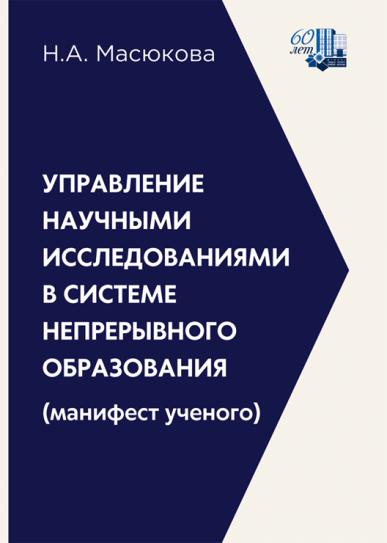 